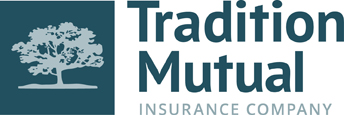 Underwriting Assistant- Personal LinesPosition Summary:Tradition Mutual Insurance Company is currently seeking applicants for the role of Underwriting Assistant to join our Underwriting Team.   This is a full time position. Position Responsibilities:Monitor the Underwriting email box and assign requests to the appropriate UnderwriterData entry, processing renewals, new business and endorsementsProcessing of printed declaration pages and prepare for mailingProvide support to the Underwriting DepartmentQualifications:Excellent analytical, organizational and time management skillsComputer/data entry skillsStrong communication skills (both written and verbal)Ability to handle confidential and sensitive informationSuperior interpersonal skillsPrior insurance experience and working towards your CIP designation are assetsInterested applicants are asked to submit a resume and cover letter in confidence by April 9, 2021 to Kim Wolfe, Underwriting Manager at kwolfe@traditionmutual.com We thank all applicants in advance; however, only those candidates selected for an interview will be contacted.